 PLANTILLA DE CARTA DE PROYECTO ÁGIL 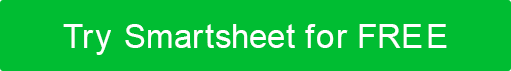 INFORMACIÓN GENERAL DEL PROYECTOINFORMACIÓN GENERAL DEL PROYECTONOMBRE DEL PROYECTOCAMPEÓN DEL PROYECTOPATROCINADOR DEL PROYECTOGERENTE DE PROYECTOPARTICIPANTESFECHA PREVISTA DE INICIOFECHA PREVISTA DE FINALIZACIÓNDETALLES DEL PROYECTODETALLES DEL PROYECTORESUMEN EJECUTIVOAUTORIZACIÓNOBJETIVOSBENEFICIOS ESPERADOSALCANCEHITOSMÉTRICAS DE ÉXITOCOSTO ESTIMADO Y RECURSOSFECHARENUNCIACualquier artículo, plantilla o información proporcionada por Smartsheet en el sitio web es solo para referencia. Si bien nos esforzamos por mantener la información actualizada y correcta, no hacemos representaciones o garantías de ningún tipo, expresas o implícitas, sobre la integridad, precisión, confiabilidad, idoneidad o disponibilidad con respecto al sitio web o la información, artículos, plantillas o gráficos relacionados contenidos en el sitio web. Por lo tanto, cualquier confianza que deposite en dicha información es estrictamente bajo su propio riesgo.